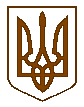 Баришівська селищна радаБроварського районуКиївської областіVIII скликанняР І Ш Е Н Н Я22.01.2021                                                                                  № 239-04-08Про безоплатну передачу в комунальну власність Студениківської сільської ради нерухомого майна  	 Керуючись ст.26,  п.5 ст. 60 Закону України «Про місцеве самоврядування  в Україні», ст. ст. 2,5, 6 Закону України «Про передачу об’єктів права державної та комунальної власності», враховуючи  звернення депутатів Студениківської сільської ради , затвердженого рішенням Студениківської сільської  ради  від 25.12.2020 №177-ІІІ - VІІІ,   селищна рада  вирішила:1.Передати безоплатно з комунальної власності Баришівської селищної ради та балансу Комунального підприємства «Баришівкатепломережа» Баришівської селищної ради   в комунальну власність Студениківської сільської ради нерухомого майна, а саме: приміщення котельні Семенівської загальноосвітньої школи І-ІІІ ступенів та обладнання,  яке в ній знаходиться, що розташоване  за адресою: вулиця Центральна,1 с.Семенівка Бориспільського району Київської області (додаток 1 до рішення сесії).2.Делегувати до складу комісії з приймання - передачі рухомого майна із комунальної власності  Баришівської селищної ради у комунальну власність Студениківської сільської ради :- Шовтя Юрія Анатолійовича – заступника селищного голови з питань житлово – комунального господарства та благоустрою,- Дибку Тетяну Миколаївну – начальника відділу комунальної власності, житлово – комунального господарства та благоустрою апарату виконавчого комітету Баришівської селищної ради;- Мусієць Віту Іванівну – головного спеціаліста відділу комунальної власності, житлово – комунального господарства та благоустрою апарату виконавчого комітету Баришівської селищної ради;- Масловцеву Оксану Олександрівну – головного спеціаліста відділу бухгалтерського обліку та консолідованої звітності апарату виконавчого комітету Баришівської селищної ради ;-  Вітра Олександра Петровича – директора комунального підприємства «Баришівкатепломережа» Баришівської селищної ради ;- Юр Наталію Анатоліївну – головного бухгалтера комунального підприємства «Баришівкатепломережа» Баришівської селищної ради .3. Передачу нерухомого майна та обладнання зазначеного в п.1 цього рішення  провести у відповідності до чинного законодавства та  бухгалтерських стандартів України.4. Контроль за виконанням цього рішення покласти на постійну комісію селищної ради з питань законності і правопорядку, комунальної власності, транспорту та зв’язку. Селищний голова                                            Олександр ВАРЕНІЧЕНКО    